25 май 2016 й.                                  № 32                                          от 25 мая 2016 г.Об утверждении Положения о порядке сообщения лицами, замещающими  должности муниципальной службы Администрации сельского поселения Малоустьикинский сельсовет муниципального района Мечетлинский  район Республики Башкортостан о возникновении личной заинтересованности при исполнении должностных обязанностей, которая приводит или может привести к конфликту интересовВ соответствии с Федеральным законом от 25 декабря 2008 г. № 273-ФЗ «О противодействии коррупции», Указом Президента Российской Федерации от 22.12.2015 № 650 «О порядке сообщения лицами, замещающими отдельные государственные должности Российской Федерации, должности Федеральной государственной службы, и иными лицами о возникновении личной заинтересованности при исполнении должностных обязанностей, которая приводит или может привести к конфликту интересов», п о с т а н о в л я ю:1. Утвердить прилагаемое Положение о порядке сообщения лицами, замещающими должности муниципальной службы администрации сельского поселения Малоустьикинский сельсовет о возникновении личной заинтересованности при исполнении должностных обязанностей, которая приводит или может привести к конфликту интересов.        2. Настоящее постановление обнародовать путем размещения его текста на информационном стенде в здании администрации сельского поселения Малоустьикинский сельсовет муниципального района Мечетлинский район Республики Башкортостан и разместить на официальном сайте сельского поселения Малоустьикинский сельсовет муниципального района Мечетлинский район Республики Башкортостан в сети Интернет. 3. Контроль за исполнением настоящего постановления оставляю за собой.Глава сельского  поселения 	                              		                 В.А.ВатолинПриложение к постановлению главы сельского поселения Малоустьикинский сельсовет муниципального района Мечетлинский район Республики Башкортостан от 25  мая 2016 года № 32Положение о порядкесообщения лицами, замещающими должности муниципальной службы администрации сельского поселения Малоустьикинский сельсовет муниципального района Мечетлинский район Республики Башкортостан о возникновении личной заинтересованности при исполнении должностных обязанностей, которая приводит или может привести к конфликту интересов1. Настоящим Положением определяется порядок сообщения лицами, замещающими должности муниципальной службы администрации сельского поселения Малоустьикинский сельсовет муниципального района Мечетлинский район Республики Башкортостан о возникновении личной заинтересованности при исполнении должностных обязанностей, которая приводит или может привести к конфликту интересов (далее по тексту – Положение).2. Лица, замещающие должности муниципальной службы администрации сельского поселения Малоустьикинский сельсовет муниципального района Мечетлинский район Республики Башкортостан (далее по тексту – муниципальные служащие), обязаны в соответствии с законодательством Российской Федерации о противодействии коррупции, сообщать о возникновении личной заинтересованности при исполнении должностных обязанностей, которая приводит или может привести к конфликту интересов, а также принимать меры по предотвращению или урегулированию конфликта интересов.3. Сообщение оформляется в письменной форме в виде уведомления о возникновении личной заинтересованности при исполнении должностных обязанностей, которая приводит или может привести к конфликту интересов по форме согласно приложению к настоящему Положению (далее - уведомление).4. Муниципальные служащие направляют уведомление на имя главы сельского поселения Малоустьикинский сельсовет муниципального района Мечетлинский район Республики Башкортостан. Указанные уведомления направляются главой сельского поселения    Малоустьикинский сельсовет управляющему делами, осуществляющему кадровое делопроизводство в администрации сельского поселения, ответственному за профилактику коррупционных правонарушений (далее по тексту – специалист) для предварительного рассмотрения уведомлений.5. В ходе предварительного рассмотрения уведомлений специалист имеет право получать в установленном порядке от лиц, направивших уведомления, пояснения по изложенным в них обстоятельствам и направлять в установленном порядке запросы в федеральные органы государственной власти, органы государственной власти субъектов Российской Федерации, иные государственные органы, органы местного самоуправления и заинтересованные организации.6. По результатам предварительного рассмотрения поступивших уведомлений, подготавливается мотивированное заключение на каждое из них.7. Уведомления, заключения и другие материалы, полученные в ходе предварительного рассмотрения уведомлений, представляются председателю комиссии по соблюдению требований к служебного поведению муниципальных служащих администрации сельского поселения Малоустьикинский сельсовет и урегулированию конфликтов интересов, созданную правовым актом администрации сельского поселения Малоустьикинский сельсовет (далее по тексту – комиссия) в течение семи рабочих дней со дня поступления уведомлений специалисту.8. В случае направления запросов, указанных в пункте 6 настоящего Положения, уведомления, заключения и другие материалы представляются председателю комиссии в течение 45 дней со дня поступления уведомлений специалисту. Указанный срок может быть продлен, но не более чем на 30 дней.9. По результатам рассмотрения уведомлений комиссией принимается одно из следующих решений:а) признать, что при исполнении должностных обязанностей лицом, направившим уведомление, конфликт интересов отсутствует;б) признать, что при исполнении должностных обязанностей лицом, направившим уведомление, личная заинтересованность приводит или может привести к конфликту интересов. В этом случае комиссия рекомендует муниципальному служащему и (или) главе сельского поселения принять меры по урегулированию конфликта интересов или по недопущению его возникновения;в) признать, что лицом, направившим уведомление, не соблюдались требования об урегулировании конфликта интересов. В этом случае комиссия рекомендует главе сельского поселения применить к муниципальному служащему конкретную меру ответственности.10. Комиссия рассматривает уведомления и принимает по ним решения в порядке, установленном Положением о комиссии по соблюдению требований к служебному поведению муниципальных служащих администрации сельского поселения Малоустьикинский сельсовет урегулированию конфликта интересов, утвержденным правовым актом администрации сельского поселения Малоустьикинский сельсовет.Приложение № 1к Положению об утверждении порядка сообщения лицами, замещающими должности муниципальной службы администрации сельского поселения Малоустьикинский сельсовет муниципального района Мечетлинский район Республики Башкортостан о возникновении личной заинтересованности при исполнении должностных обязанностей, которая приводит или может привести к конфликту интересов(отметка об ознакомлении)Главе сельского поселения Малоустьикинский сельсовет муниципального района Мечетлинский район Республики Башкортостан(Ф.И.О., замещаемая должность)УВЕДОМЛЕНИЕ
о возникновении личной заинтересованности
при исполнении должностных обязанностей,
которая приводит или может привести к конфликту интересовСообщаю о возникновении у меня личной заинтересованности при исполнении должностных обязанностей, которая приводит или может привести к конфликту интересов (нужное подчеркнуть).Обстоятельства, являющиеся основанием возникновения личной заинтересованности:
Должностные обязанности, на исполнение которых влияет или может повлиять личная заинтересованность:  Предлагаемые меры по предотвращению или урегулированию конфликта интересов:
Намереваюсь (не намереваюсь) лично присутствовать на заседании Комиссии по соблюдению требований к служебному поведению муниципальных служащих и урегулированию  конфликта интересов при рассмотрении настоящего уведомления (нужное подчеркнуть).Приложение № 2к Положению о порядке сообщения лицами, замещающими  муниципальные должности Администрации сельского поселения Малоустьикинский сельсовет муниципального района Мечетлинский район Республики Башкортостан о возникновении личной заинтересованности при исполнении должностных обязанностей, которая приводит или может привести к конфликту интересов ЖУРНАЛрегистрации уведомлений о возникновении личной заинтересованности при исполнении должностных обязанностей, которая приводит или может привести к конфликту интересов_________________________     ?АРАР 				      	                     	          ПОСТАНОВЛЕНИЕ “”20г.(подпись лица, направляющего уведомление)(расшифровка подписи)№ п/пФамилия, имя, отчество, должность лица, направившего уведомление Содержание уведомленияФамилия, имя, отчество, должность и подпись лица, принявшего уведомлениеДата регистрации уведомленияДата направления уведомления в адрес Главы сельского поселенияс указанием фамилии, имени, отчества лица, направившего уведомление, его подпись123456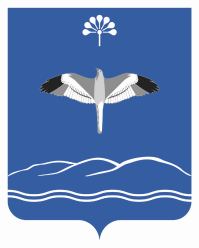 